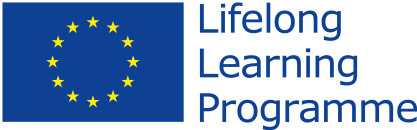   CERTIFICATE OF ATTENDANCEFOR ERASMUS STAFF TRAINING         It is hereby certified that                                                            member of staff at     followed and successfully completed a period of training of total ___ hours at                                                                                                              Host HEI (Erasmus ID Code) or enterprise, Countrybetween                day/month/year				             day/month/yearwithin the framework of ERASMUS Staff Training Mobility and in accordance with the Work Programme  signed trilaterally prior to the mobility period.    Mr/MsBilecik Şeyh Edebali University (TR BİLECİK01), Turkeyand   DateSignature   and stamp   Name of the signatory   Name of the signatory   Function